Atbildes uz saņemtajiem jautājumiem pardarbības programmas “Izaugsme un nodarbinātība”4.2.2.specifiskā atbalsta mērķa “Atbilstoši pašvaldības integrētajām attīstības programmām sekmēt energoefektivitātes paaugstināšanu un atjaunojamo energoresursu izmantošanu pašvaldību ēkās” un 13.1.3.specifiskā atbalsta mērķa “Atveseļošanas pasākumi vides un reģionālās attīstības jomā” 13.1.3.1. pasākuma “Energoefektivitātes paaugstināšana pašvaldību infrastruktūrā ekonomiskās situācijas uzlabošanai” (turpmāk – SAM) piektās atlases kārtas“Energoefektivitātes paaugstināšana pašvaldību infrastruktūrā ekonomiskās situācijas uzlabošanai” nosacījumiemsaistībā ar energosertifikācijuSaīsinājumi un apzīmējumi:Atlases nolikums – darbības programmas “Izaugsme un nodarbinātība” 4.2.2.specifiskā atbalsta mērķa “Atbilstoši pašvaldības integrētajām attīstības programmām sekmēt energoefektivitātes paaugstināšanu un atjaunojamo energoresursu izmantošanu pašvaldību ēkās” un 13.1.3.specifiskā atbalsta mērķa “Atveseļošanas pasākumi vides un reģionālās attīstības jomā” 13.1.3.1. pasākuma “Energoefektivitātes paaugstināšana pašvaldību infrastruktūrā ekonomiskās situācijas uzlabošanai” (turpmāk – SAM) piektās atlases kārtas “Energoefektivitātes paaugstināšana pašvaldību infrastruktūrā ekonomiskās situācijas uzlabošanai” projektu iesniegumu atlases nolikums;ERAF – Eiropas Reģionālās attīstības fonds;CFLA – Centrālā finanšu un līgumu aģentūra;MK noteikumi – Ministru kabineta 2016.gada 8.marta noteikumi Nr.152 “Darbības programmas “Izaugsme un nodarbinātība” 4.2.2. specifiskā atbalsta mērķa “Atbilstoši pašvaldības integrētajām attīstības programmām sekmēt energoefektivitātes paaugstināšanu un atjaunojamo energoresursu izmantošanu pašvaldību ēkās” un 13.1.3.specifiskā atbalsta mērķa “Atveseļošanas pasākumi vides un reģionālās attīstības jomā” 13.1.3.1. pasākuma “Energoefektivitātes paaugstināšana pašvaldību infrastruktūrā ekonomiskās situācijas uzlabošanai” īstenošanas noteikumi”;SAM 4.2.2.(13.1.3.1.) 5.kārta – darbības programmas “Izaugsme un nodarbinātība” 4.2.2.specifiskā atbalsta mērķa “Atbilstoši pašvaldības integrētajām attīstības programmām sekmēt energoefektivitātes paaugstināšanu un atjaunojamo energoresursu izmantošanu pašvaldību ēkās” un 13.1.3.specifiskā atbalsta mērķa “Atveseļošanas pasākumi vides un reģionālās attīstības jomā” 13.1.3.1. pasākuma “Energoefektivitātes paaugstināšana pašvaldību infrastruktūrā ekonomiskās situācijas uzlabošanai” piektā atlases kārta “Energoefektivitātes paaugstināšana pašvaldību infrastruktūrā ekonomiskās situācijas uzlabošanai”.MK noteikumi Nr.222 – Ministru kabineta 2021.gada 8.aprīļa noteikumi Nr.222 “Ēku energoefektivitātes aprēķina metodes un ēku energosertifikācijas noteikumi”VARAM Metodika – Siltumnīcefekta gāzu emisiju samazinājuma aprēķina metodiskie norādījumi 13.1.3.1. pasākuma ūdenssaimniecības tehnoloģisko procesu energoefektivitātes projektu iesniegumu atlasei (Tiek piemēroti, ja ieguldījumi plānoti sabiedrisko ūdenssaimniecības pakalpojumu sniedzēju infrastruktūrā atbilstoši MK noteikumu 41.3.1 apakšpunktam)JautājumsAtbildeĒkai ir 2017.gadā izstrādāts ēkas energosertifikāts, kas ir spēkā līdz 2027.gadam. Vai šis energosertifikāts būs derīgs? Vai to ir nepieciešams pārstrādāt?2017. gada energosertifikāts neatbilst Atlases nolikumam un jāaktualizē atbilstoši MK noteikumu Nr.222 prasībām, lai atlases ietvaros projekta iesniegumam pievienotais energosertifikāts atbilst Atlases nolikuma 4.pielikuma vienotā kritērija Nr. 1.10. ceturtā punkta a) apakšpunktam un kvalitātes kritērijam Nr. 4.1. “Projekta efektivitāte”, un lai ēkas energosertifikātā sniegto informāciju būtu iespējams izvērtēt.Jautājums AER gadījumā – vai pie primārās enerģijas samazinājuma var skaitīt visu ar alternatīvo (AER) avotu saražoto enerģijas apjomu, kas aizstāj no līdz šim no, piemēram, elektrotīkliem saņemto elektroenerģiju. Citiem vārdiem sakot – ja projekta ietvaros netiek samazināts elektroenerģijas patēriņš, bet tiek mainīts enerģijas ieguves avots uz AER, vai tad ar AER saražotā enerģija ir attiecināma uz kritērija aprēķinu “ietaupītā primārā enerģija”?Atbilstoši MK noteikumu Nr.222 6.pielikumā noteiktajiem primārās enerģijas faktoriem primārās enerģijas ietaupījums atjaunojamās enerģijas ražojošo iekārtu uzstādīšanas gadījumā veidojas atkarībā no Energonesēja vai enerģijas avota faktoru vērtībām pirms iekārtas uzstādīšanas un pēc iekārtas uzstādīšanas, līdz ar to primārās enerģijas palielinājums vai ietaupījums var veidoties arī nesamazinot uzņēmuma elektroenerģijas nepieciešamo patēriņu. Vienlaikus norādām, ka šīs programmas ietvaros nav paredzēts atbalstīt elektroenerģijas ražotājus, tas ir, nav paredzēts atbalstīt tādu iekārtu uzstādīšanu, kuru saražotā enerģija pārsniegs uzņēmuma pašpatēriņa vajadzības gada griezumā pēc projekta pasākumu īstenošanas. Līdz ar to informējam, ka energoefektivitātes pasākumu primārās enerģijas ietaupījumi tiks summēti ar atjaunojamo energoresursu primārās enerģijas ietaupījumiem, bet to kopsumma nepārsniegs primārās enerģijas patēriņa vērtību, kas tiek patērēta pirms projekta īstenošanas. Informējam, ka Atlases nolikuma 7.pielikumā un 8.pielikumā norādīts detalizēts plānotais ietaupījuma novērtējums.Kādiem kritērijiem jāatbilst energosertifikātam?SAM 4.2.2.(13.1.3.1.) 5.kārta fokusēta uz primārās enerģijas patēriņa un siltumnīcefekta gāzu emisiju apjoma mazināšanu. Tāpēc šajos projektos nav atbalstāmi projekti, kas radītu pretēju efektu, t.sk. atbalsts netiek sniegts projektiem, kas paredz ieguldījumus ilgi neapkurinātas ēkas (ilgstošu laiku nav patērējušas enerģiju un nav radījušas ogļskābo gāzu izmešus, t.i., ēkas bijušas “klimatneitrālas”). Lai noteiktu, vai periodiski apkurināta ēka kvalificējas SAM 4.2.2.(13.1.3.1.) 5.kārtas atbalstam, tai jāatbilst vienam no šādiem kritērijiem:ēkai jābūt apkurinātai vismaz 5 gadus pēdējo 7 gadu laikā, un ēkas enerģijas patēriņa aprēķinos jāizmanto tos 5 gadus, kuros nodrošināta ēkas apkure;ja ēka no 1.punktā minētā 5 gadu perioda noteiktu periodu (kas, kopā summējot, ir īsāks, nekā gads) nav bijusi apkurināta, tad, piemērojot ekstrapolācijas metodi, šo periodu salīdzina ar citiem gadiem, novērtē attiecīgo mēnesi bez apkures un tajā prognozējamo patēriņu;ja ēkas ekspluatācijas periods sācies pēdējo 7 gadu laikā, tad ēkai jābūt apkurinātai vismaz pēdējos 2 gadus, no kuriem aprēķina enerģijas patēriņu.MK noteikumi paredz, ka attiecināmās izmaksas ERAF projektā ir 44.2.3. energosertifikācijas, energoaudita, energopārvaldības sistēmas vai vides pārvaldības sistēmas izstrādes, ekspertīzes un izpētes izmaksas, ja projektā plānotas šo noteikumu 41.3.1 apakšpunktā minētās darbības un ja tās saistītas ar specifiskā atbalsta ietvaros veicamo pasākumu noteikšanu, nepārsniedzot piecus procentus no projekta kopējām attiecināmajām tiešajām izmaksām.Vai varētu būt, ka arī izmaksas, kas mums nepieciešamas energoauditoru pakalpojumam, lai aktualizētu esošo Energopārvaldības sistēmu un aprēķinātu CO2 samazinājumu projektam saskaņā ar VARAM Metodiku, ir attiecināmās izmaksas?Vēršam uzmanību uz to, ka MK noteikumu 44.2.3. apakšpunktā minēto izmaksu mērķis pēc būtības ir palīdzēt noteikt projektā veicamos pasākumus, ar kuru palīdzību sasniegt projekta mērķi un noteiktos iznākuma rādītājus – CO2 ekv. t samazinājumu. Ja esošo Energopārvaldības sistēmu ar papildu energoaudita pakalpojuma palīdzību nepieciešams aktualizēt, lai līdz ar SEG samazinājuma aprēķinu noteiktu projektā īstenojamās darbības, tad šo pakalpojumu var iekļaut attiecināmajās izmaksās. Jāņem vērā arī, ka projekta iesniegumā būs jāpamato izmaksu saistība ar projekta mērķi. Siltumapgādes uzņēmums pašvaldības SIA ir izskatījis MK noteikumus, kur piektā projektu iesniegumu atlases kārta paredzēta pašvaldību ēku un ūdenssaimniecības pakalpojumu tehnoloģisko procesu energoefektivitātes paaugstināšanas projektu atbalstam pašvaldībās.Pašvaldības SIA lūdz sniegt informāciju, vai ir plānots atbalsts siltumapgādes pakalpojumu tehnoloģisko procesu energoefektivitātes paaugstināšanai, kura ietvaros pašvaldības SIA būtu iespēja uzstādīt saules baterijas katlumājai pašpatēriņa nodrošināšanai?MK noteikumi ietver jaunās pašvaldību infrastruktūras energoefektivitātes paaugstināšanas projektu atlases nosacījumus. Atbalsts tiek sniegts:ēku energoefektivitātes projektiem, līdzīgi kā līdzšinējās 4.2.2. SAM projektu atlasēs;pašvaldību sniegto ūdenssaimniecības sabiedrisko pakalpojumu tehnoloģisko procesu energoefektivitātes projektiem, kur mērķauditorija ir ūdenssaimniecības sabiedrisko pakalpojumu sniedzēji.1.punktā minēto ēkas energoefektivitātes projektu, kur plānota saules bateriju uzstādīšana, īstenotājs var būt arī siltumapgādes pakalpojumu sniedzējs. Šai gadījumā jāņem vērā, ka projektā būs jāsasniedz minimālās energoefektivitātes prasības atbilstoši Latvijas būvnormatīvā LBN 002-19 “Ēku norobežojošo konstrukciju siltumtehnika” noteiktajam tām ēkas daļām, kurās projekta ietvaros tiek veiktas investīcijas. Lai projekts būtu iespējami efektīvs un atlasē konkurētspējīgs, saules bateriju uzstādīšanu būtu jāplāno kā vienu no pasākumu kopuma, kas ietverti ēkas energosertifikāta pārskatā.VARAM administrētajās atbalsta programmās specifisks atbalsts siltumapgādes pakalpojumu tehnoloģisko procesu energoefektivitātes paaugstināšanai esošajā un 2021.-2027. gada ES fondu plānošanas periodā nav paredzēts. Attiecībā uz citām atbalsta programmām aicinām vērsties Ekonomikas ministrijā kā par enerģētikas politiku atbildīgo iestādi, kuras pārziņā ir arī citu enerģētikas jomas atbalsta programmu un ieguldījumu plānošana un kura spētu sniegt precīzāku informāciju par šāda veida atbalstu nākotnē.Tehnoloģisko procesu energoefektivitātes uzlabošanai būs jāiesniedz tehniskā dokumentācija: Uzņēmuma energoaudits un/vai Energopārvaldības sistēma. Tajā pašā laikā paskaidrojumos pie “Energopārvaldības sistēma” ir minēts ISO 14001 standarts, kas ir saistīts ar Vides pārvaldības sistēmu. Jautājums, vai projekta pamatojumam derēs sertificēta energopārvaldības sistēma pēc standarta ISO50001:2018, kas savukārt ir noteikts Energoefektivitātes likumā?SAM 4.2.2.(13.1.3.1.) 5.kārtas projektiem jāpievieno tāda tehniskā dokumentācija, kas ir atbilstoša Energoefektivitātes likuma, Ēku energoefektivitātes likuma (u.c. jomu regulējošajos normatīvajos aktos) noteiktajām prasībām. Līdz ar to, atkarībā no tā, kādi dokumenti atbilstoši normatīvo aktu prasībām ir izstrādāti/ieviesti, pieļaujams būtu iesniegt gan:ēkas energosertifikātu izstrādātu atbilstoši MK noteikumiem Nr.222 prasībām (Ūdenssaimniecības ēku energoefektivitātes uzlabošanai);uzņēmumu energoauditu izstrādātu atbilstoši 2016.gada 26.jūlija Ministru kabineta noteikumiem Nr.487 "Uzņēmumu energoaudita noteikumi" prasībām (Ūdenssaimniecības tehnoloģisko procesu energoefektivitātes uzlabošanai);Vides pārvaldības sistēmas attiecīgu dokumentāciju atbilstoši LVS EN ISO 14001:2017 "Vides pārvaldības sistēmas. Prasības ar vadlīnijām lietošanai (ISO 14001:2015)” prasībām (Ūdenssaimniecības tehnoloģisko procesu energoefektivitātes uzlabošanai);Energopārvaldības sistēmas attiecīgu dokumentāciju atbilstoši LVS EN ISO 50001:2012 "Energopārvaldības sistēmas. Prasības un lietošanas norādījumi" vai LVS EN ISO 50001:2019 “Energopārvaldības sistēmas. Prasības un lietošanas norādījumi (ISO 50001:2018)" prasībām (Ūdenssaimniecības tehnoloģisko procesu energoefektivitātes uzlabošanai).Vienlaikus minētās dokumentācijas sastāvā ir jābūt sadaļai, kur norādīti projektā plānotie pasākumi, kā arī tur jābūt norādītam katra pasākuma primārās enerģijas ietaupījumam un attiecīgajam CO2 ekvivalenta tonnu samazinājumam. Ņemot vērā, ka atbilstoši MK noteikumiem un tā prasībām ietaupījumi pārrēķināmi atbilstoši attiecīgās sistēmas vai tās daļas apstrādāto notekūdeņu apjomam vai faktiskajam tīklā ievadītajam ūdens apjomam, minētajiem aprēķiniem jāatbilst VARAM Metodikai. Papildus skaidrojam, ka šāds pārrēķins korektāk norāda plānoto energoefektivitātes un enerģijas ietaupījumu, jo šādā veidā tiek ņemta vērā enerģijas patēriņa apjoma izmaiņas, ja laika gaitā mainās uzņēmuma pamatdarbības galvenie parametri - apstrādātais notekūdeņu apjoms vai faktiskais tīklā ievadītais ūdens apjoms, piemēram, jauna kvartāla pieslēgšana cita projekta ietvaros, vai atšķirīgi ikgadējie dati pieslēgto iedzīvotāju skaita samazināšanās vai palielināšanās gadījumā.Projektā plānojam 2 katlu māju pāreju no fosilā /ogles/ kurināmā uz atjaunojamo. Šis abas katlu mājas 100% patērē saražoto siltumenerģiju pašpatēriņam. Katlu mājas abos gadījumos izvietotas atsevišķās nelielās ēkās un apsilda vairākas vienas iestādes ēkas.Jautājums: Vai šajā gadījumā ir jābūt energosertifikātam, atbilstoši MK noteikumu 41.3. punktam.Šis projekts kvalificētos  41.3.1. punktam vismaz 80 procenti no gadā saražotās enerģijas tiek izmantoti pašpatēriņam.Energosertifikātam un tā pārskatam par ekonomiski pamatotiem ēkas norobežojošo konstrukciju un inženiersistēmu energoefektivitāti uzlabojošiem pasākumiem jābūt izstrādātam atbilstoši MK noteikumiem Nr.222 par katru atbalstāmo ēku vai ēku grupu (ja tām ir kopīga adrese un enerģijas uzskaite) un iekļautam projekta iesniegumā. Pieņemot, ka katlu māja nepieciešama MK noteikumu 30.1.1. apakšpunktā minēto siltumapgādes sabiedrisko pakalpojumu sniegšanai, uz šādu projektu attiektos 41.3.2. apakšpunkts, t.i., projektā uzstādītās AER iekārtas saražoto enerģiju 100% apmērā jāizmanto attiecīgo sabiedrisko pakalpojumu sniegšanai.(ūdenssaimniecības sabiedrisko pakalpojumu sniedzējs, kas plāno iesniegt projektu atbilstoši MK noteikumu 41.3.11.apakšpunktam)Lūdzu paskaidrot, kāda formula jālieto, lai aprēķinātu CO2 emisijas samazinājuma apjomu attiecībā pret saules stacijas saražoto elektroenerģiju? Nevaram saprast, ļoti svarīgi nekļūdīties!!! Pēc iepriekšējās pieredzes bija jāizmanto emisijas faktors 0,109 kg/kWh.Vai projektā sasniedzamais rezultāts ir ar saules stacijas saražotā enerģija vai iegūtais emisiju samazinājums, vai abi būs sasniedzamie rezultāti/rādītāji?Projekta iesnieguma sagatavošanā aicinām izmantot un iesniegt Atlases nolikuma 8.pielikumu, kur izklājlapa "3.lapa_Primara+CO2" skatāmas CO2 samazinājuma aprēķinā pielietojamās formulas. Aprēķinos jāizmanto MK noteikumu Nr. 222 6.pielikumā norādītie emisijas faktori. Jūsu  gadījumā sasniedzamais rādītājs būs aprēķinātais siltumnīcefekta gāzu samazinājums gadā un no atjaunojamiem energoresursiem ražotā papildjauda.Vai šajā uzsaukumā varēs startēt arī ēkas, kuras apkurinās ar granulām?Jā, var startēt ēkas, kuras jau tiek kurinātas ar cieto kurināmo (t.sk. granulām), saskaņā ar MK noteikumiem Nr.222,  tad ir izmantojam kopējais faktors, kas cietajam kurināmajam ir 1,2.Lūdzu paskaidrot, kāda formula jāpielieto, lai aprēķinātu CO2 emisijas samazinājuma apjomu attiecībā pret saules stacijas saražoto elektroenerģiju? Nevaram saprast, ļoti svarīgi nekļūdīties!!! Pēc iepriekšējās pieredzes bija jāizmanto emisijas faktors 0,109 kg/kWh.Aprēķinos jāizmanto 2021. gada 8. aprīļa Ministru kabineta noteikumu Nr.222 “Ēku energoefektivitātes aprēķina metodes un ēku energosertifikācijas noteikumi” 6. pielikumā norādītie emisijas faktori. Kā Jūs jau esat norādījuši, tad projekta ietvaros aizstātajai elektroenerģijai no tīkla jāpiemēro MK noteikumos norādītais oglekļa dioksīda (CO2) emisijas faktors 0.109 kg/kWh:Projekta iesnieguma sagatavošanā aicinām izmantot un iesniegt Atlases nolikuma 8.pielikumu, kur izklājlapā "3.lapa_Primara+CO2" skatāmas CO2 samazinājuma aprēķinā pielietojamās formulasPrecizējošs jautājums par energosertifikātu un projekta pieteikuma 7.pielikumu: šie visi dokumenti ir jāizstrādā, pamatojoties uz MK noteikumiem Nr.222?Jā, ēkas energosertifikāts un tā pielikumi jāizstrādā atbilstoši MK noteikumiem Nr.222 . Ēkas energosertifikātam ir jāatbilst šo noteikumu 23.punkta prasībām savukārt ēkas energosertifikāta pielikumos norādītajam informācijas apjomam jāatbilst šo noteikumu 24.1.apakšpunkta un 24.3.apakšpunkta  prasībām. Atlases nolikuma 7. pielikumā ir iekļauta minimālā nepieciešamā informācija no ēkas energosertifikāta un tā pielikumiem, lai visus projekta iesniegumus iespējams izvērtēt pēc vienotas metodikas.Kāds CO2 ekvivalenta faktors ir jāpiemēro CO2 ekvivalenta aprēķinā?Un kāds konversijas koeficients ir jāpiemēro primārās enerģijas patēriņa aprēķinā?Sasniedzamo rezultātu aprēķinā jāizmanto MK noteikumu Nr. 222 6.pielikumā norādītā informācija. Gadījumā, ja ēkas energopakalpojumus nodrošina siltumenerģija no centralizētās siltumapgādes sistēmas, tad aprēķinos jāizmanto rādītāji no konkrēta piegādātāja (detalizētu aprēķinu skatīt atlases nolikuma 7. pielikumā un tā piemērā).Papildināts uz 11.11.2021.Vai apgaismojuma nomaiņas pasākums ir atbalstāms, ja neveic nekādus citus uzlabojumus?Ja apgaismojuma nomaiņa Jums rada primārās enerģijas gada patēriņa samazinājumu sabiedriskajās ēkās un aprēķinātā siltumnīcefekta gāzu samazinājumu gadā, kā arī projekta īstenošanas rezultātā ēkā tiek sasniegtas minimālās energoefektivitātes prasības atbilstoši Latvijas būvnormatīvā LBN 002-19 „Ēku norobežojošo konstrukciju siltumtehnika” noteiktajam (tām ēkas daļām, kurās projekta ietvaros tiek veiktas investīcijas), tad šāds pasākums ir atbalstāms.Vai, nomainot tikai apgaismojuma sistēmu, ir obligāti sasniegt 90 kWh/m2, kas minēti LBN 002-19 kā pārbūvējamās/atjaunojamās ēkas sasniedzamais patēriņš?Projekta īstenošanas rezultātā atbalstītajās ēkās tiek sasniegtas minimālās energoefektivitātes prasības atbilstoši Latvijas būvnormatīvā LBN 002-19 “Ēku norobežojošo konstrukciju siltumtehnika”” noteiktajam tām ēkas daļām, kurās projekta ietvaros tiek veiktas investīcijas (Atlases nolikuma 4.pielikums - Projektu iesniegumu vērtēšanas kritēriju piemērošanas metodika, vienotais kritērijs Nr.1.10).Vai ir kāds sasniedzamais rādītājs ietaupītai enerģijai, nomainot apgaismojuma sistēmu? kWh, kWh primārās, kWh/m2 un %.MK noteikumos Nr. 152 nav definēti sasniedzamie rādītāji apgaismojuma pakalpojumam attiecībā uz Jūsu minētajām vienībām. Taču jāņem vērā, ka energoefektivitātes pasākumos ieguldītais ERAF finansējums nedrīkst būt lielāks par 4 euro uz vienu ietaupīto kWh/gadā. Jāņem vērā, ka energopakalpojuma energoefektivitātes paaugstināšanas priekšlikumu rezultātā plānotais enerģijas ietaupījums nedrīkst pārsniegt energopakalpojuma esošā enerģijas patēriņa apjomu.Apgaismojuma nomaiņa ir pieļaujama pēc principa “1 pret 1” vai tomēr ir nepieciešams kādām telpu grupām veikt DIALux aprēķinu par sasniedzamo apgaismojuma līmeni?MK noteikumi Nr. 152 speciālas prasības neparedz. Ēkas apgaismojuma sistēmas energoefektivitātes novērtējums ir jāveic atbilstoši MK noteikumiem Nr. 222, t.i. ievērojot LVS EN 15193-1:2020 "Ēku energoefektivitāte. Energoprasības apgaismei. 1.daļa: M9 moduļa specifikācija" prasības. Tomēr vēršam uzmanību, ka saskaņā ar 20.06.2017. MK noteikumu Nr.353 “Prasības zaļajam publiskajam iepirkumam un to piemērošanas kārtība” 1.pielikumu, iekštelpu apgaismojums ietilpst preču un pakalpojumu grupā, kurām obligāti piemērojams zaļais publiskais iepirkums. Šajos noteikumos ir definētas prasības uzstādāmajam apgaismojumam. Bez tam prasības telpu apgaismojumam ir definētas 28.04.2009. MK noteikumu Nr.359 “Darba aizsardzības prasības darba vietās” 2.pielikumā.”(telefonsaruna)Kad ēkai jāatbilst Latvijas būvnormatīvam LBN 002-19 “Ēku norobežojošo konstrukciju siltumtehnika”?Ēkai jāsasniedz minimālās energoefektivitātes prasības atbilstoši Latvijas būvnormatīvam LBN 002-19 „Ēku norobežojošo konstrukciju siltumtehnika” pēc projekta īstenošanas.Mēs kā pašvaldības kapitālsabiedrība, kas sniedz ūdenssaimniecības pakalpojumus, gatavojam projekta iesniegumu atbilstoši MK noteikumu 41.31 apakšpunktam – atjaunojamos energoresursus izmantojošu enerģiju ražojošu iekārtu iegāde un uzstādīšana (saules kolektori ūdenssaimniecības pakalpojumu sniegšanai). Uzņēmuma energoaudita ziņojums  atbilstoši Ministru kabineta 2016. gada 26. jūlija noteikumiem Nr.487 "Uzņēmumu energoaudita noteikumi" ir saņemts 18.02.2018. un ir derīgs 4 gadus līdz 18.02.2022. Vai uzņēmumam ir jāgatavo jauns energoaudita ziņojums?Nē, iesniedzot projekta iesniegumu atbilstoši MK noteikumu 41.3.1apakšpunktam, nav obligāti jāprecizē uz iesniegšanas brīdi spēkā esošs uzņēmuma energoaudits, energopārvaldības sistēma vai vides pārvaldības sistēma, bet tam ir papildus jāpievieno nepieciešamā dokumentācija, lai projekts atbilstu MK noteikumu Nr.152 un atlases nolikuma prasībām. Atbilstoši atlases nolikuma 9.8.punktam projektam jāpievieno:“Siltumnīcefekta gāzu emisiju novērtējums” (atbilstoši atlases nolikuma 8.pielikumā norādītajai formai vai informācija brīvā formā, ja iesniegtā informācija satur vismaz to pašu informācijas apjomu, kas norādīta 8. pielikumā), kas veikts atbilstoši Vides aizsardzības un reģionālās attīstības ministrijas (turpmāk – VARAM) Siltumnīcefekta gāzu emisiju samazinājuma aprēķina metodikai (turpmāk – VARAM Metodiskie norādījumi) un kurus aprēķinājis un apliecinājis uzņēmumu energoauditors vai neatkarīgs eksperts ēku energoefektivitātes jomā;undokumentācija, kas apliecina projektā plānoto siltumnīcefekta gāzu samazinājuma darbību veikšanu.Būtiskākais nosacījums - Energoauditā ir jābūt identificētiem un nodalītiem projekta ietvaros paredzamajiem pasākumiem. Ja šis nosacījums izpildās, var negatavot jaunu energoauditu un sagatavot tikai energoaudita papildinājumu, kas jau ar aktuālajiem elektroenerģijas un ūdens vai notekūdeņu patēriņiem izpilda atlases nolikuma 8.pielikuma “Siltumnīcefekta gāzu emisiju novērtējuma” prasības. Ieteicams izmantot atlases nolikuma 8.pielikumu “Siltumnīcefekta gāzu emisiju novērtējuma”, kur var norādīt gan aktuālos enerģijas un apstrādātā ūdens patēriņus, gan veikt siltumnīcefekta gāzu patēriņu, gan tur var vienlaikus pievienot nepieciešamos apliecinājumus par aktuālajiem patēriņiem.VARAM Metodiskajos norādījumos veiktie aprēķini iekļaujami vai pievienojami ūdenssaimniecības uzņēmuma energoaudita pārskatā, vides pārvaldības sistēmas vai energopārvaldības sistēmas dokumentācijā. Papildus dokumentācijai jāiesniedz apliecinājums par apstrādāto notekūdeņu apjomu vai faktisko tīklā ievadīto ūdens apjomu pakalpojumam, procesam vai iekārtai pirms pasākuma īstenošanas un elektroenerģijas patēriņu pakalpojumam, procesam vai iekārtai pirms pasākuma īstenošanas par trīs pēdējo gadu periodu.Norādām, ka MK noteikumu Nr.152 44.2.3.punkta prasības ļauj dokumentācijas izmaksas attiecināt un iekļaut projekta izmaksās, tādējādi aicinām izvērtēt iespējas izstrādāt jaunu uzņēmuma energoauditu, kas vienlaikus parādītu aktuālo situāciju ar uzņēmuma energobilanci, būtu precīzi piemērojams projekta īstenošanai, tai pašā laikā pēc vecā energoaudita derīguma termiņa beigām, nebūtu jāizstrādā jauns energoaudits, lai nodrošinātu Energoefektivitātes likumā noteiktās prasības lielajiem elektroenerģijas patērētājiem.Projekta ideja ir saistīta ar to, ka tiktu iegādātas iekārtas, kas ļautu no notekūdeņu dūņām ražot elektrību, tādējādi samazinot elektrības iegādes izmaksas, aizstājot pirkto resursu ar pašražoto. Šajā konteksta vēlos noskaidrot:Vai šo var uzskatīt par elektrības ražošanu no atjaunojamajiem resursiem šo noteikumu 41.31 1.punkta kontekstā?Vai elektrības pirkšanas aizstāšanu ar pašražoto var uzskatīt par energoefektivitātes celšanu, jo kopējais enerģijas patēriņš mazāks nekļūs, samazināsies no tīkliem saņemta daļa?Ja mums ir jāiesniedz siltumnīcefekta gāzu emisiju novērtējums, bet projekta rodas elektrības ietaupījums, tad vai šo novērtējumu varam balstīt uz elektrības patēriņa konvertēšanu šajās emisijās?SAM 4.2.2. (13.1.3.1. pasākuma) mērķis ir samazināt primārās enerģijas patēriņu, sekmējot energoefektivitātes paaugstināšanu un pašvaldību izdevumu samazināšanos par energoapgādi un veicot ieguldījumus pašvaldību infrastruktūrā atbilstoši pašvaldību attīstības programmās noteiktajām prioritātēm (skat. 08.04.2016. MK noteikumu Nr. 152 8.punktu). MK noteikumu Nr. 152 28.1punktā ietverti principi, kādā veidā tiek noteikts ūdenssaimniecības sabiedrisko pakalpojumu tehnoloģisko procesu energoefektivitātes projektu ieguldījums minētā mērķa sasniegšanā, t.i., parādot projekta rezultātā plānoto enerģijas patēriņa ietaupījumu uz vienu kubikmetru apstrādāto notekūdeņu vai faktiski tīklā ievadīto ūdens apjomu: “28.1 Piektās atlases kārtas ietvaros, ja ieguldījumi plānoti sabiedrisko ūdenssaimniecības pakalpojumu sniedzēja infrastruktūrā atbilstoši šo noteikumu 41.3.1 apakšpunktam, projekta iesniedzējs projekta iesniegumā norāda ar projekta ieviešanu saistīto energoresursu patēriņu (megavatstundas), kā arī apstrādāto notekūdeņu apjomu (kubikmetri) vai faktisko tīklā ievadīto ūdens apjomu (kubikmetri) pirms projekta īstenošanas. Finansējuma saņēmējam ir pienākums nodrošināt nepieciešamo apstrādātā notekūdens vai tīklā ievadītā dzeramā ūdens un elektroenerģijas skaitītāju uzstādīšanu un informēt sadarbības iestādi par enerģijas patēriņu (megavatstundas), kā arī apstrādāto notekūdeņu apjomu (kubikmetri) vai faktisko tīklā ievadīto ūdens apjomu (kubikmetri) pēc projekta īstenošanas”.Dūņas nav tieši traktējams kā atjaunojamais energoresurss (AER) Enerģētikas likuma un MK noteikumu Nr.152 izpratnē. Vienlaikus, lai no dūņām iegūtu elektroenerģiju, ir nepieciešama dūņu materiāla pirmapstrāde, pēcapstrāde, un arī šiem procesiem ir nepieciešamas papildus iekārtas. Līdz ar to šādu iekārtu uzstādīšana varētu atbilst MK noteikumu Nr.152 41.3.1 2. apakšpunktā noteiktajām darbībām, ievērojot to, ka ar šīm darbībām ir nepieciešams sasniegt arī enerģijas un siltumnīcefekta gāzu emisiju ietaupījumus:“41.3.1 2. ūdenssaimniecības tehnoloģisko procesu iekārtu nomaiņa un inženierbūvju pārbūve, atjaunošana, nojaukšana vai ierīkošana (izņemot ūdensapgādes vai notekūdeņu sadales, pārvades vai savākšanas maģistrālo cauruļvadu atjaunošanu, pārbūvi vai ierīkošanu), ja šo darbību rezultātā tiek uzlabota tehnoloģisko procesu energoefektivitāte, samazināts enerģijas patēriņš un siltumnīcefekta gāzu emisiju apjoms”.Tātad iekārtas uzstādīšanas rezultātā ne tikai jāsamazina siltumnīcefekta gāzu emisiju apjoms, bet arī enerģijas patēriņš un jāpaaugstina energoefektivitāte. Šīs darbības varētu tikt atbalstītas, ja jaunā procesa izveides gadījumā tiek panākts energoresursu ietaupījums, t.i., tiek saražota enerģija, kas ir lielāka kā procesa nodrošināšanai piegādātā enerģija.Lai pārliecinātos, ka projekta ideja atbilst minētajiem 4.2.2. SAM nosacījumiem, projekta iesniegumam ir jāpievieno pilns notekūdeņu apstrādes cikla notekūdeņu attīrīšanas iekārtas (turpmāk – NAI) enerģētiskais novērtējums (bilance), lai aprēķinātu enerģijas (t.sk. tās, kas saistīta ar dūņu apsaimniekošanu pirms projekta īstenošanas) patēriņu uz vienu kubikmetru notekūdeņu, ko apstrādā attiecīgā NAI. Tāpat projekta iesniedzējam ir jāizstrādā un projekta iesniegumam jāpievieno bilances prognoze visam notekūdeņu apstrādes ciklam ar plānoto jauno dūņu pārstrādes iekārtu, no kuras plānots iegūt enerģiju. Tādējādi tiks iegūts kopējais enerģijas ietaupījums uz vienu kubikmetru apstrādāto notekūdeņu (pie nemainīga notekūdeņu apjoma). Šeit jāuzsver, ka jāanalizē viss cikls no notekūdeņu ienākšanas NAI līdz attīrītu notekūdeņu izvadei dabā un notekūdeņu dūņu pilnai apsaimniekošanai. Ja rezultātā redzams, ka projektā tiks sasniegts enerģijas ietaupījums, tad projekts atbildīs 4.2.2. SAM mērķim un varēs kandidēt uz atbalstu tā ietvaros.Ņemot vērā iepriekš minēto, norādām, ka Jūsu vēlamās investīcijas nekvalificējas MK noteikumu Nr.152 41.31 1.punkta atbalstāmo darbību kontekstā, bet, izpildot augstāk minētos nosacījumus, var kvalificēties 41.31 2.punkta atbalstāmo darbību kontekstā.Nē, iepirktās elektroenerģijas aizstāšana ar no AER saražoto elektroenerģiju MK noteikumu Nr. 152 izpratnē nav noteikta kā tiešs energoefektivitātes paaugstināšanas pasākums, bet tā ir kvalificējama kā atbalstāmā darbība un tā sekmē primārās enerģijas samazināšanu, siltumnīcefekta gāzu emisiju samazināšanu un no AER ražotās papildjaudas pieaugumu, kā arī attiecīgās darbības sekmē pašvaldību izdevumu samazināšanos par energoapgādi;Ar no AER saražotās enerģijas apjomam netieši piemērojams 0,0 kg CO2/ kWh emisijas faktors (detalizētu metodiku skatīt atlases nolikuma 8. pielikumā un VARAM metodiskajos norādījumos siltumnīcefekta gāzu emisiju samazinājuma aprēķinam, kas pieejami https://www.varam.gov.lv/lv/media/28285/download). Papildus norādām, ka Jūsu norādītajiem procesiem, izņemot saules paneļu projekta sadaļu, kas uzskatāmas kā bezizmešu tehnoloģijas, nav pilnīgi korekti piemērots minētajā metodikā norādītais siltumnīcefekta gāzu aprēķins, tādējādi šādos, metodikā neminētos gadījumos, ir pieļaujams siltumnīcefekta gāzu ietaupījumu aprēķināt ar citu, korektu, piemērojamu metodi, kas ir atbilstoša Latvijas normatīvajām aktu prasībām vai piemērojamiem standartiem, ja papildus aprēķinam tiek sniegts atbilstošs skaidrojums vai pamatojums.Papildus vēršam uzmanību uz to, ka ieguldījumi Jūsu minētajā dūņu pārstrādes tehnoloģijās plānoti 2021.-2027. gada ES fondu plānošanas perioda 2.2.1. specifiskā atbalsta mērķa (turpmāk – SAM) “Veicināt ilgtspējīgu ūdenssaimniecību” 2.2.1.1. pasākumā “Notekūdeņu un to dūņu apsaimniekošanas sistēmas attīstība piesārņojuma samazināšanai”.Slimnīca vēlas nomainīt tikai apkures katru, kas atrodas atsevišķā ēkā – katlu mājā. Apkures katls (kā autonomā siltumapgāde) apkurina tikai slimnīcas ēku kompleksu vienā adresē.Kādu energosertifikātu/s vajag?Ēkā veicamie energoefektivitātes pasākumi tiek pamatoti ar ēkas energosertifikāta pārskatu par ekonomiski pamatotiem energoefektivitāti uzlabojošiem pasākumiem, kuru īstenošanas izmaksas ir rentablas paredzamajā (plānotajā) kalpošanas laikā. Apsverot iespējas īstenot tikai atsevišķus pārskatā iekļautos pasākumus (piemēram, apkures katla maiņa), jo īpaši jāņem vērā obligāti izpildāmie nosacījumi:ieguldītais ERAF finansējums nedrīkst pārsniegt 4 EUR uz vienu ietaupīto primārās enerģijas kWh. Līdz ar to jo lielāks energoefektivitātes pasākumu kopums tiek veikts, jo lielāks būs projekta efektivitātes koeficients. Projektā sasniegtās primārās enerģijas ietaupījumos rēķina kopējās primārās enerģijas ietaupījumu, kas nozīmē, ka apkures katla maiņa nebūs galvenais projekta rezultāta veidotājs un ar to izpildīt kvalitātes kritēriju ir praktiski neiespējami;projekta īstenošanas rezultātā ēkā jāsasniedz Latvijas būvnormatīva LBN 002-19 „Ēku norobežojošo konstrukciju siltumtehnika” minimālās energoefektivitātes prasības, kas visdrīzāk nebūs iespējams tikai viena ar atsevišķa pasākuma īstenošanu un nepieciešams kompleksu energoefektivitātes pasākumu kopums.Tāpat jāievēro, ka:1) gadījumos, kad projektā ieguldījumi plānoti vairāk nekā vienā ēkā, t.i., ēku grupā, ir jāievēro MK noteikumu 25. punkts, kas nosaka, ka šīm ēkām jāatrodas vienā adresē un tām jābūt kopīgai enerģijas uzskaitei, 2) projekta izmaksas nedrīkst būt mazākas par 50 000 EUR (skat. MK noteikumu 21. punktu).Atbildot par nepieciešamo dokumentāciju katla nomaiņas gadījumā, bez minētās prasības, ka katla iekārtas nomaiņas darbībai ir jābūt iekļautai ēkas energosertifikātā (MK noteikumu Nr.152  41.2.apakšpunkts), turklāt obligāti jābūt katla pārbaudes aktam.Atbilstoši standartiem, lai identificētu katliekārtas jaudu, ir nepieciešams veikt katras ēkas energoauditu (-us) un jānosaka katras ēkas nepieciešamo siltumenerģijas jaudu (apkurei un karstā ūdens sagatavošanai), papildus jāidentificē zudumus siltumenerģijas pārvadē (iespējams esošā katla jauda ir neatbilstoša pieprasītajai jaudai).Atļauts nomainīt fosilā kurināmā katliekārtas uz AER (t.sk. novecojošu, energoneefektīvu AER uz AER).Papildus jāaizpilda atlases nolikuma 7.pielikums, kas būtu kā kopsavilkums no visiem ēku energosertifikātiemIesniedzamais projekta iesnieguma 7. pielikums ‘’Primārās enerģijas un siltumnīcefekta gāzu emisiju novērtējums’’ vai šis ir tas pats/ līdzīgs dokuments, kas bija iepriekšējās atlasēs, proti “PAGAIDU ENERGOSERTIFIKĀTS ĒKAS APRĒĶINĀTĀS ENERGOEFEKTIVITĀTES NOVĒRTĒJUMS’’ , vai 7.pielikums ir pilnībā kaut kas jauns, kurš ir jāizstrādā?Projekta iesnieguma 7.pielikums “Primārās enerģijas un siltumnīcefekta gāzu emisiju novērtējums” ir pilnīgi jauns palīgrīks primārās enerģijas un CO2 samazinājuma novērtēšanā, kurā ievērtētas MK noteikumu Nr.152 un MK noteikumu Nr.222 pamatprasības, t.sk. šī nolikuma veidnes aizpildīšanā jāizmanto arī ēkas pagaidu energosertifikāta dati.Vai  pašvaldības kapitālsabiedrībai iesniedzot projekta pieteikumu atbilstoši MK not. 41.31 1. atjaunojamo energoresursus izmantojošu enerģiju ražojošu iekārtu iegāde un uzstādīšana, kur visa saražotā elektroenerģija tiks izmantota pašpatēriņam:ir nepieciešams pievienot 8.pielikumu, ja tiek nomainīts tikai enerģijas ieguves veids unvai tam ir jābūt obligāti iekļautam energoaudita ziņojumā atbilstoši Nolikuma 9.8.punkta prasībām. Iesniedzot projekta iesniegumu Jums atbilstoši atlases nolikuma 9.8.punktam projekta iesniegumam ir jāpievieno viens no atlases nolikuma 9.8.punkta apakšpunktos minētajiem dokumentiem (atkarībā no tā, kurš no tiem aktuāls Jūsu uzņēmumā), norādot visus šajā dokumentā ietvertos projektā plānotos energoefektivitātes pasākumus, tai skaitā  attiecīgo projektā plānoto atjaunojamo energoresursus izmantojošu enerģiju ražojošu iekārtu iegāde un uzstādīšana, kā arī jāpievieno sertificēta energoauditora aizpildīts atlases nolikuma 8.pielikums “Siltumnīcefekta gāzu emisiju novērtējums” vai jāpievieno informācija brīvā formā, ja iesniegtā informācija satur vismaz to pašu informācijas apjomu, kas norādīta 8. pielikumā.Atlases nolikuma 9.8.punkts:“Siltumnīcefekta gāzu emisiju novērtējums” (atbilstoši atlases nolikuma 8.pielikumā norādītajai formai vai informācija brīvā formā, ja iesniegtā informācija satur vismaz to pašu informācijas apjomu, kas norādīta 8. pielikumā), kas veikts atbilstoši Vides aizsardzības un reģionālās attīstības ministrijas (turpmāk – VARAM) Siltumnīcefekta gāzu emisiju samazinājuma aprēķina metodikai un kurus aprēķinājis un apliecinājis uzņēmumu energoauditors vai neatkarīgs eksperts ēku energoefektivitātes jomā, un dokumentācija, kas apliecina projektā plānoto siltumnīcefekta gāzu samazinājuma darbību veikšanu:uzņēmuma energoaudits atbilstoši Ministru kabineta 2016. gada 26. jūlija noteikumiem Nr.487 "Uzņēmumu energoaudita noteikumi" (par energoaudita faktu vērtētājs pārliecinās BIS),vaienergopārvaldības sistēmas attiecīgā dokumentācija,  kas izstrādāta ieviešot vai uzturot atbilstību standartam LVS EN ISO 50001:2012 "Energopārvaldības sistēmas. Prasības un lietošanas norādījumi" vai LVS EN ISO 50001:2019 “Energopārvaldības sistēmas. Prasības un lietošanas norādījumi (ISO 50001:2018)” (t.sk. par minēto sistēmu atbildīgā eksperta parakstīts apliecinājums par katras atbalstāmās darbības nepieciešamību projekta mērķa sasniegšanai),vaivides pārvaldības sistēmas attiecīgā dokumentācija, kas izstrādāta ieviešot vai uzturot atbilstību standartam LVS EN ISO 14001:2017 "Vides pārvaldības sistēmas. Prasības ar vadlīnijām lietošanai (ISO 14001:2015)" (t.sk. par minēto sistēmu atbildīgā eksperta apliecinājums par katras atbalstāmās darbības nepieciešamību projekta mērķa sasniegšanai);Papildināts uz 30.11.2021.Vai ir kādas īpašas vēsturisku ēku, pieminekļu energoefektivitātes uzlabošanas prasības?Īpašas prasības vēsturiskām ēkām nav, vienlaikus jāievēro visas prasības, kas noteiktas MK noteikumos Nr.152 un atlases nolikumā, t.sk., ēkai jāizstrādā ēkas energosertifikāts atbilstoši MK noteikumiem Nr.222, jāsasniedz minimālās energoefektivitātes prasības atbilstoši Latvijas būvnormatīvā LBN 002-19 “Ēku norobežojošo konstrukciju siltumtehnika” noteiktajam. Ēkai jāatbilst vienam no šādiem kritērijiem:ēkai jābūt apkurinātai vismaz 5 gadus pēdējo 7 gadu laikā, un ēkas enerģijas patēriņa aprēķinos jāizmanto tos 5 gadus, kuros nodrošināta ēkas apkure;ja ēka no 1.punktā minētā 5 gadu perioda noteiktu periodu (kas, kopā summējot, ir īsāks, nekā gads) nav bijusi apkurināta, tad, piemērojot ekstrapolācijas metodi, šo periodu salīdzina ar citiem gadiem, novērtē attiecīgo mēnesi bez apkures un tajā prognozējamo patēriņu;ja ēkas ekspluatācijas periods sācies pēdējo 7 gadu laikā, tad ēkai jābūt apkurinātai vismaz pēdējos 2 gadus, no kuriem aprēķina enerģijas patēriņu.1) no kāda datuma sāks rēķināt samazināto emisijas apjomu:
2) gada griezumā varēsim sasniegt tikai 2024. gadā;
3) sekojoši - aprēķinātais emisiju samazinājums 2024. gadā var būt par pamatu ERAF fonda līdzfinansējuma un visa projektu izmaksu aprēķinam? piem = mēs gadā ietaupīsim 19 tonnas CO2, ERAF max. līdzfinansējums var būt 19x15848=301 112EUR, nepārsniedzot 85% no kopējām projekta izmaksām. Vai esam sapratuši pareizi?Emisijas samazinājums tiek noteikts balstoties uz:“Siltumnīcefekta gāzu emisiju novērtējums” (atbilstoši atlases nolikuma 8.pielikumā norādītajai formai vai informācija brīvā formā, ja iesniegtā informācija satur vismaz to pašu informācijas apjomu, kas norādīta 8. pielikumā), kas veikts atbilstoši Vides aizsardzības un reģionālās attīstības ministrijas (turpmāk – VARAM) Siltumnīcefekta gāzu emisiju samazinājuma aprēķina metodikai un kurus aprēķinājis un apliecinājis uzņēmumu energoauditors vai neatkarīgs eksperts ēku energoefektivitātes jomāUn dokumentācija, kas apliecina projektā plānoto siltumnīcefekta gāzu samazinājuma darbību veikšanu (uzņēmuma energoaudits vai energopārvaldības sistēma, vai vides pārvaldības sistēma).Ja balstoties uz iepriekšminētajiem dokumentiem noteiktais plānotais emisiju samazinājums ir 19 t CO2, tad maksimālais pieejamais ERAF finansējums ir 301 112,00 = 19 x 15 848.Atbilstoši MK noteikumu 13.punktam, ja uz projekta pabeigšanu (uz 2023.gada beigām) atbilstoši Ēkas pagaidu energosertifikātam netiek sasniegtas projektā plānotās vērtības, tiek piemērota atmaksājamā palīdzība.Gadu atpakaļ PII ēkai tika izstrādāts energosertifikāts, kas reģistrēts arī BIS un derīgs līdz 2030.gadam, attiecīgi aprēķini ir veikti līdz 2020.gadam. Sakiet lūdzu, ņemot vērā jauno iesniedzamo PIV 7.pielikumu ‘’Primārās enerģijas un siltumnīcefekta gāzu emisiju novērtējums’’, vai var šo pielikumu aizpildīt balstoties uz 2020.gada izstrādāto energosertifikātu, vai ir jāaktualizē dati, un jāizstrādā jauns energosertifikāts, lai būtu aprēķini par 2020.gadu?Diemžēl 2020. gada energosertifikāts neatbilst Atlases nolikumam un jāaktualizē atbilstoši MK noteikumu Nr.222 prasībām, lai atlases ietvaros projekta iesniegumam pievienotais energosertifikāts atbilst Atlases nolikuma 4.pielikuma vienotā kritērija Nr. 1.10. ceturtā punkta a) apakšpunktam un kvalitātes kritērijam Nr. 4.1. “Projekta efektivitāte”, un lai ēkas energosertifikātā sniegto informāciju būtu iespējams izvērtēt.Papildus aktualizējot ēkas energosertifikātu atbilstoši MK noteikumu Nr.222 prasībām Jūsu energoauditoram palūdzat aizpildīt arī atlases nolikuma 7.pielikumu vai sniedz informāciju brīvā formā, ja informācija satur vismaz to pašu informācijas apjomu, kas norādīta 7. pielikumā.Atlases nolikuma 7. pielikumā ir iekļauta minimālā nepieciešamā informācija no ēkas energosertifikāta un tā pielikumiem, lai visus projekta iesniegumus iespējams izvērtēt pēc vienotas metodikas.Jautājums fundamnetāli vienkāršs, bet absolūti neskaidrs - Tātad, videomateriālā jūsu eksperts Kārlis Bergmanis saka: apkures perioda ilgums un āra gaisa temperatūra apkures periodā netiek skatīta, jo MK222 tiek skatīti dati pa mēnešiem - šis ir absolūti pareizi un atbilst MK 222 un šādi strādā nozare. BET tad skatāmies atlases nolikuma 7.pielikumu - un prasīts tiek apkures perioda ilgums un āra gaisa temperatūra. Tad kas tas ir? Matemātiski, protams šādi skaitļi ir iegūstami, bet viņi neatbildīs LBN003 un fundamentāli arī MK222! Jautājums ir - ko rakstīt attiecīgajās šūnās un kā šie skaitļi tiks vērtēti? Salīdzinot ar LBN 003?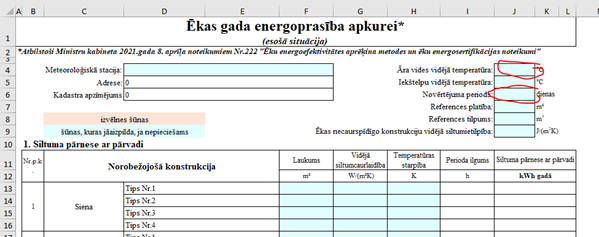 Ēkas energosertifikāts jāsagatavo atbilstoši MK noteikumiem Nr.222. Atbilstoši ar MK noteikumiem Nr.222 energoefektivitātes aprēķini tiek veikti saskaņā ar mēneša aprēķina metodi. Līdz ar ko apkures perioda un perioda vidējās temperatūras noteikšanai LBN 003-19 "Būvklimatoloģija" 7.tabula (kur norādīti dati konkrētiem reģioniem) nav izmantojama.Aizpildot atlases nolikuma 7.pielikumu, apkures periods un vidējā temperatūra norādāma kāda tā faktiski tiek izmantota, veicot aprēķinus pēc mēneša metodes, respektīvi apkures periods = konkrēto pilnu mēnešu dienas, savukārt apkures perioda vidējā temperatūra atbilstoši LBN 003-19 “Būvklimotoloģija” 1.tabulai.